health & Safety advisOr (Site based)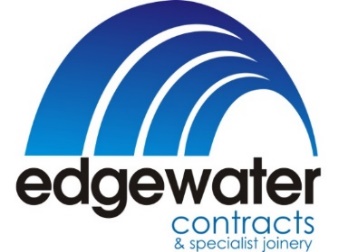 Reporting to:	 	Head of HSQE / Contracts DirectorLocation:		Site Based – Edinburgh our companyEdgewater Contracts and Specialist Joinery is an ambitious and growing Construction, Fit-Out and Manufacturing Company who operate in a competitive industry, with high expectations and this brings real opportunities and challenges. We are forward thinking which includes being flexible and responsive in what we do and how we do it, so we can adapt to the expected and unexpected. Just as we collaborate with our clients to deliver first-class high-quality projects, we rely on our people to collaborate with each other, so they can deliver a first-class customer service. summary of roleThe H&S Advisor will help manage H&S along with the site team ensuring all persons on site comply with their Safe Systems of Work and relevant legislation and that safety policies and are adopted and adhered to. Key responsibilitiesReview / Prepare RAMS Chair weekly site H&S meetingsCarry out safety inspections & fire drills Help ensure a safe workplace environment without risk to healthCarry out Site Inductions with all new persons on site and check trainingRecord incidents and accidents and produce reports for managementAdopt a Continuous Improvement approach to processes and practicesTo perform the role in accordance with the Company’s policies and procedures.Contribute towards an overall company culture of sharing information and knowledge where there is a focus on solving issues as a team with a ‘can-do’ attitude and removing barriers to successTo perform any other duties as may be reasonably required from time to time.person specificationTo perform successfully in this role, you will need:EssentialCSCS Card NEBOSH CertificateExcellent IT skills especially Microsoft Office Ability to work effectively both alone and in a team environmentRecent and relevant Health and Safety experience in a similar position in Construction / Fit Out industryProven ability to communicate effectively (verbal and written) to build relationships with colleagues, customers and other stakeholdersExperience of handling H&S investigations and providing advice to manager/supervisorsHigh attention to detailA proactive and flexible working approach with the ability to adapt to changing situations and dutiesContinually seeking ways to improve, adapt and innovate while meeting compliance and commercial requirements DesirableTWC Training Grad IOSH For further information please contact Lynsey Graham – email lynsey.graham@edgewatercontracts.co.uk or telephone -02879651000